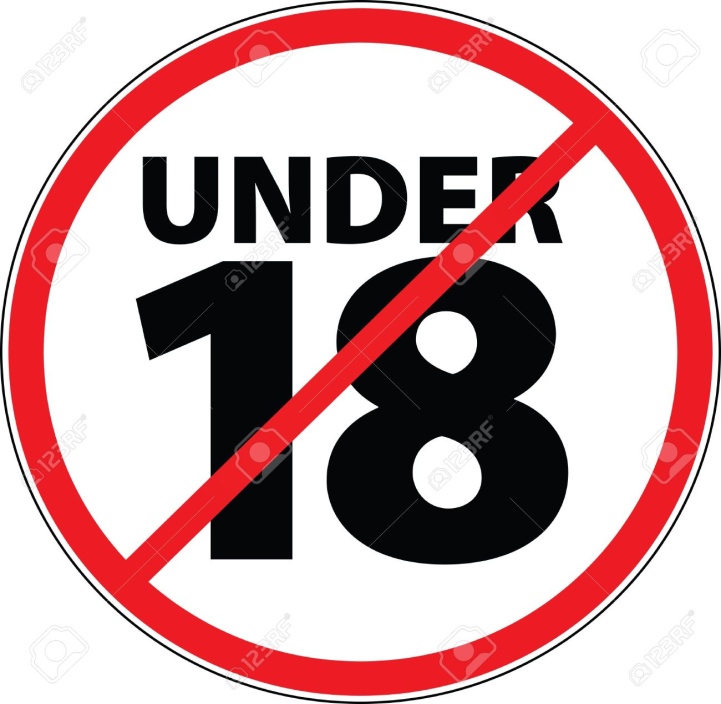 Persons under 18 years will not be allowed to use, hire or purchase Sunbeds.Sunbed use increases the risk of skin and eye cancer.